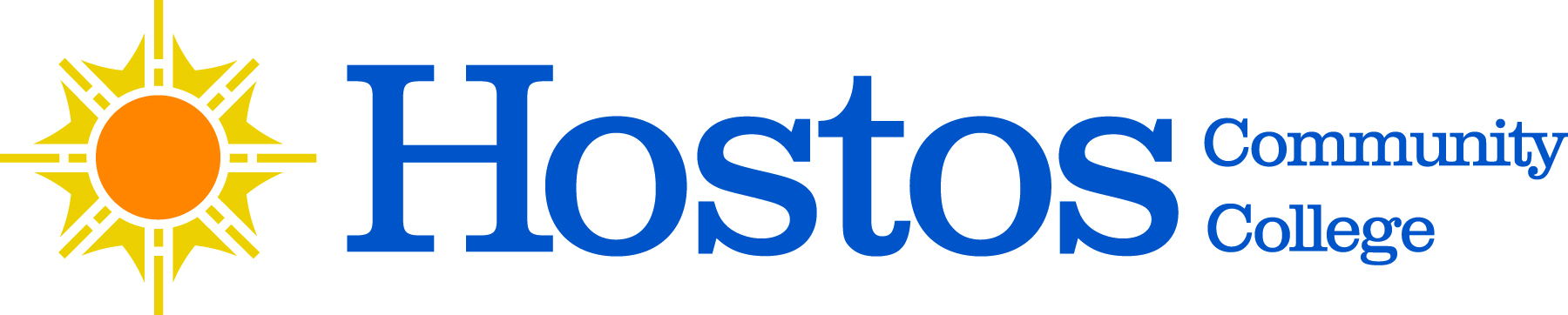 SENATE EXECUTIVE COMMITTEEZoom Online MeetingWednesday, March 29, 20233:30-5:00 pm AgendaCall to OrderApproval of the SEC agendaApproval of SEC minutes for the March 8, 2023 meetingApproval of Senate minutes for the March 16, 2023 meetingChair’s Report Curriculum Items – Proposed list (CWCC votes on April 4)Approval of Senate agenda for the April 20, 2023 meetingNew Business & AnnouncementsAdjournment